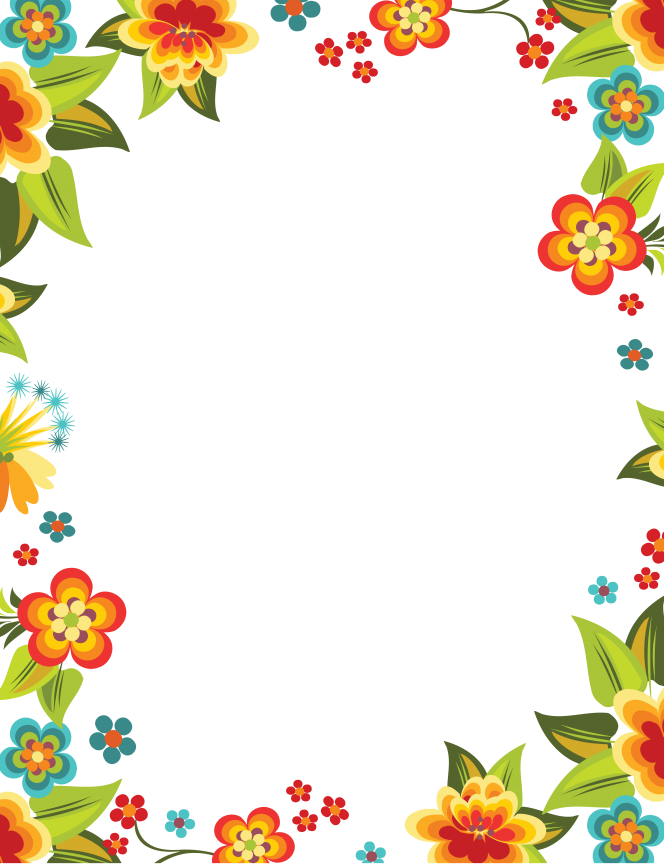 Муниципальное бюджетное дошкольное образовательное учреждение«Детский сад № 47 «Ёлочка»г. Рубцовск Алтайского края. Рубцовск, ул. Октябрьская, 21тел. (38557) 2-49-80, 2-43-73Yolochka47@yandex.ruКоррекционная работа по развитию звуковой культуры речи с детьми 5-6 летВоспитатель: Окунева Наталья АлексеевнаI квалификационная категорияСентябрь, 2017 годМесяцыДата ЗвукиТемаЦельсентябрьОбследование речи детейОбследование речи детейсентябрьсВоспитание правильного произношения звука [с] и четкой дикцииРассказ «В саду»Упражнять детей в правильном произношении звука [с] во фразовой речи и добиваться четкого произношения фразы в целомсентябрьс)Уточнение произношения имеющегося звука [с)] или вызывание по подражанию. Развитие фонематического слухаИгра «Угадай, что свистит»Упражнять в произношении звука с и различать на слух звуки [с] и [с)]сентябрьс)Воспитание четкого, правильного произношения звука [с)] в словах.Игра «Чудесная коробочка»Упражнять в правильном произношении звука [с)] в словахоктябрьс)Воспитание правильного, четкого произношения звука [с)] в речиРассказ «Семья»Упражнять детей в правильном произношении звука [с)] во фразовой речиоктябрьзУточнение произношения имеющегося звука [з]. Развитие силы голоса и фонематического слухаИгра «Комары»Упражнять в правильном звонком произношении звука з; развивать умение различать на слух звуки [с] и [з]октябрьзВоспитание правильного произношения звука [з] в словах.Игра «Назови картинку»Упражнять детей в правильном произношении звука [з] в словахоктябрьзВоспитание правильного произношения звука [з] в речи и четкой дикцииРассказ «Подруги»Упражнять детей в правильном произношении звука [з] и в четком произношении фразноябрьРазвитие умения определять на слух изменение тона голоса.Игра «К кому пришел, от кого ушел волк?»Учить детей по изменению тона голоса определять персонажноябрьз)Уточнение произношения имеющегося звука [з)]. Развитие фонематического слухаИгра «Угадай, какой комар звенит»Упражнять в правильном произношении звука [з)] и различать на слух звуки [з] и [з)]ноябрьз)Воспитание четкого, правильного произношения звука [з)] в словахИгра «Назови картинку»Упражнять детей в правильном произношении звука [з)] в словахноябрьз)Воспитание правильного, четкого произношения звука [з)] в речиИгра «Подарки кукле Зине»Упражнять детей в правильном произношении звука [з)] во фразовой речидекабрьцУточнение произношения имеющегося звука [ц].Упражнение «Тихо, тихо»Упражнять в правильном произношении изолированного звука [ц]декабрьцУточнение правильного произношения звука [ц] в словах. Развитие фонематического слуха.Игра «Разведчики»Упражнять детей в правильном произношении звука [ц] в словахдекабрьцВоспитание правильного, четкого произношения звука [ц] в речи. Развитие речевого дыханияИгра «Что кому?»Упражнять детей в правильном произношении звука [ц] во фразовой речи; учить слитно, плавно, на одном выдохе произносить фразу из 4-5 словдекабрьjУточнение произношения звука [j] в речиСтихи, потешки, загадкиУпражнять в четком, правильном произношении слогов, слов, фраз со звуком [j]январьjУточнение произношения звука в сочетании с гласным [jа]Игра «Ослик»Упражнять в умении слитно и быстро произносить звукосочетание [jа]январьjУточнение произношения слов со звуком в сочетании с гласным [jа]Игра «Чего не хватает?»Упражнять в четком, правильном произношении слов со звукосочетанием [jа]январьjУточнение произношения звука в сочетании с гласным [jу]Игра «Споём как птички»Упражнять в умении быстро, слитно произносить звукосочетание [jу]                                                                                                                    январьjУточнение произношения слов со звукосочетанием [jу]Игра «Что мы делаем?»Упражнять детей в четком, правильном произношении слов со звукосочетанием [jу]февральjУточнение произношения звука [j] в сочетании со звуком [э]Игра «Эхо»Упражнять детей в умении слитно и быстро произносить звукосочетание [jэ]февральjУточнение произношения слов со звукосочетанием [jэ]Игра «Найди нужную картинку»Упражнять детей в четком, правильном произношении слов со звукосочетанием [jэ]февральjУточнение произношения звука [j]в сочетании с гласным [о] в словахИгра «Телефон»Упражнять детей в четком, правильном произношении слов со звукосочетанием [jо]февральшУточнение произношения имеющегося звука [ш] или вызывание его по подражанию. Развитие речевого дыханияИгра «Лес шумит»Игра «Шар лопнул»Упражнять в правильном длительном произношении изолированного звука [ш]; учить определять положение губ, языка при произнесении звука [ш]мартшВоспитание правильного, четкого  произношения звука [ш] в словах. Развитие фонематического слухаИгра «Угадай, что в руке»Упражнять детей в правильном произношении звука [ш] в словахмартшВоспитание правильного, четкого произношения звука [ш] в речи. Работа над голосомИгра «Тишина»Упражнять детей в правильном произношении звука [ш] во фразовой речи; развивать умение пользоваться тихим голосоммартжУточнение произношения имеющегося звука [ж] или вызывание его по подражанию. Развитие речевого дыхания, силы голосаУпражнение «Жук жужжит»Игра «Пчелки собирают мёд»Игра «Мухи в паутине»Упражнять в правильном, длительном, громком произношении звука [ж]мартжВоспитание правильного произношения звука [ж] в словах и фразахИгра «Кому что нужно?»Упражнять детей в правильном произношении звука [ж] в словах и фразахапрельжФормирование правильного произношения звука [ж] в речи. Воспитание выразительной речиСказка «Ох, тяжело!»Игра «Жуки»Упражнять детей в правильном произношении звука [ж] во фразовой речи; развивать интонационную выразительность речи детейапрельчУточнение произношения имеющегося звука [ч] или вызывание его по подражаниюИгра «Поезд»Упражнение «Кузнечики»Упражнять в умении правильно произносить звук [ч] и определять положение языка при произнесении звука [ч]апрельчВоспитание правильного произношения звука [ч] в словахИгра «Чудесный сундучок»Упражнять детей в правильном произношении звука [ч] в словахапрельчВоспитание правильного произношения звука [ч] во фразовой речиИгра «Угостим кукол чаем»Упражнять детей в правильном произношении звука [ч] во фразовой речи; учить детей выразительной речимайщУточнение произношения имеющегося звука щ или вызывание его по подражаниюИгра «Кто наблюдательный?»Упражнять в правильном произношении звука щ; учить определять положение языка при произнесении звука щмайщВоспитание правильного произношения звука щ в словахИгра «Разведчики»Упражнять детей в правильном произношении звука щ в словахмайщВоспитание правильного произношения звука щ в речиРассказ «Товарищи»Упражнять детей в правильном произношении звука щ при ответах на вопросы по рассказу «Товарищи»